210 Vine Way, Lynden, WA 98264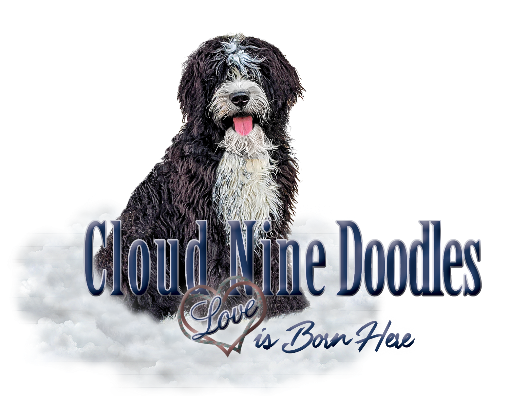 (360) 303-4722CloudNineDoodles@Gmail.comwww.CloudNineDoodles.comHealth Warranty Supplemental Info & Puppy Care InstructionsThank you for allowing Cloud Nine Doodles to assist you in finding your best new friend. Placing our puppies in the best homes possible is not only our responsibility as a breeder, but also something we love to do. We carefully screen each applicant to make sure a Doodle is a great choice for their lifestyle and family. We want our dogs and our humans to have many happy years together. We have done our best to ensure you have the best pet possible, by doing extensive health (bone, organ, and genetic) testing on the sire and dam of your puppy. Doodles that do not pass the stringent health testing are not placed in the Cloud Nine Doodles breeding program.We guarantee that every puppy is healthy when it leaves our home, but we cannot guarantee that your puppy will never develop any health problems, just like a pediatrician cannot guarantee that a child will never develop any health problems in the future. The sire and dam are free of diseases, disorders, and health problems to the best of our knowledge, and extensive testing has been done to ensure this for the sake of the lifelong health of the puppies. That means the puppies are less likely to develop problems, but does not guarantee they will never develop a problem.We encourage EVERY buyer to make an appointment with the vet prior to picking up your puppy. The puppy must be seen by your personal vet within 3 days of pickup as stated in the health warranty agreement.  We also encourage everyone to set up a regular veterinarian care schedule and make sure you keep up with the puppy vaccinations.  Have your pet checked regularly for heartworms. Use a good de-wormer that is recommended by your vet on a regular basis. Use a good flea protection program. I find that Flea Busters works like nothing else and it works for one to two years. It’s hassle free, safe, and very cost effective when considering what it costs to buy flea medication, bombs, powders, etc, then do it again in 10 days. This protocol has never been successful for me, but Flea Busters has been completely reliable for many years. You can even apply the powder to your carpets yourself.  Flea collars do not work and are harmful, so don't waste your money.  Do a lot of research before using the neck medications… they can be deadly! I do use Stronghold (same formula as Revolution but available on Pet Bucket without a prescription and saves you a ton of money. It is also good for many internal parasites.If your puppy is acting strange, don't wait a few weeks or a month and then take the puppy to the vet.  Do it right away, as soon as possible.   Don't wait until your puppy is sick to introduce him to the vet.  Get into the habit of seeing your vet on a regular basis.  Think of him as your puppy's "pediatrician".  The vet is a good person to get to know, and taking your dog to the vet for shots, health checkup, etc., is a good habit to get into right at the very beginning.  Puppy "babies" require the same attention and care -- vaccines, well checkups, vitamins, etc. -- as human children.  Maybe more if you do not supplement its food with extra protein rich foods other than dry kibble.  Many diseases are environmental – including being brought on by being fed foods that are only rich in GMO’s. I feed Bixbi Rawbble in lamb and supplement with Kirkland Signature canned food, meat scraps, cooked veggies, kefir, cottage cheese, liver and kidney, bone broth, or raw beef bones, and raw turkey necks.  We monitor all of our puppies on a constant daily basis, and we are quite aware of the health and well-being of each puppy. Our dams are pampered, spoiled, and given extra supplements, etc., to make sure they are healthy. While nursing, they receive supplemental vitamins and extra protein-rich foods to make sure they stay healthy while nursing and that the puppies are given a good start.  The puppies are started on canned food mixed with softened grain-free kibble, raw turkey necks, and raw ground beef. Once you bring your puppy home, free feed your puppy on a grain-free puppy kibble for at least one year, when you can switch to adult food. We also HIGHLY recommend feeding a balanced raw diet if you’re able to maintain this. We highly recommend NuVet Plus vitamins and believe in it so much we’ll extend your puppy warranty for an extra year if you use it every day.Your puppy has been fed Blue Buffalo Life Protection Formula Puppy Lamb & Oatmeal. We still believe grain-free is best, and have done a lot of research on the current grain-free controversy. It has now been verified by the FDA that grain-free foods have not caused any deaths in canines. You have been provided with a bag of food for the purpose of transitioning to a quality kibble of your choice. Always transition very slowly as moving to a new family is stressful already, and switching too quickly will make the puppy sick. Add a little of the new food to the old, gradually increasing the amount of the new food daily until the transition is complete.  If able, we recommend feeding raw with free-feed kibble. This makes for a more natural food for your pet, the way they were meant to eat, and it provides for a better stool that breaks down and goes away faster. If we ship a dog to you, we guarantee the health of the puppy when he or she is placed on the transport.  This is guaranteed by a veterinarian’s certificate of health.  However, we cannot guarantee the health of the dog after it gets on the transport, as we have no control over what the puppy is exposed to in transit. Socialization of the puppy is of utmost importance. Expose them to new situations daily from day one. In our home they have been exposed to cats, car rides, playing outside daily in a large fenced yard, loud noises, sleeping in a crate alone, and beginning potty training, as well as many other environmental noises and activities. They have received much love and attention being raised in our home with many happy hours being spent in our dining room, kitchen, and playing in the puppy pen with their littermates and other dogs.. We’ve done our best to start crate training and potty training. With a litter of puppies, it’s a difficult job… but they’ve had a great start! Potty training requires much eyes-on / hands-on consistent care, but never a heavy hand. Puppies like to keep their bed clean, so crate training is highly recommended. If you have a crate that’s too big and allows for a toileting area, make it smaller with a tall box in the back. The puppy is able to keep from soiling himself/herself for a full night, about eight hours. If they cry in the night and you get them out, they will consider this their reward for crying and will try it again. Once you know your puppy’s normal behavior, you will be aware if there is truly is an emergency. While training, keep the puppy within eyesight… a great way is to loop their leash through your belt so they have to stay fairly close. The minute they start to squat, make an “Icky” tone in your voice… your “NO” sound, and immediately take them outside, repeating whatever your command will be for potty outside. Always give lots of praise and love for a job well done. Immediately after a nap and after eating they will need to potty – so help them out. After they’ve gone potty, it’s good to encourage them to go poop if you feel it might be time. They will need to do this shortly after a meal.A series of de-wormings have been administered using the Safeguard medication; with your puppy’s last set of 5 doses of Safeguard given on the go-home date. It’s possible puppy will have some residual diarrhea from the de-worming. It’s always best to get a stool sample tested for the presence of worms before administering de-wormer, but if you choose not to follow this protocol, the puppy should be wormed at least twice a year, or as recommended by your veterinarian.  The puppy has been vaccinated, by a veterinarian, with a DH2PP at 7.5 weeks of age, Bordetella should be administered at 11 weeks and rabies at 16 - 20 weeks along with two more sets of regular vaccinations to be given at 11 and 14 weeks. The puppy will require a rabies booster one year from date of initial rabies vaccination.  These must be given by a licensed veterinarian.  Do not give Rabies and a regular vaccination at the same time. Spread it out.Please Be aware that vaccinations sometimes fail for various reasons, and a dog does not develop full immunity to some diseases until they are a full year old and have had all their puppy shots, including a booster at the age of one year.  If you are not willing or able to make sure that your puppy gets ALL of his scheduled vaccines and boosters, please do not purchase a puppy.  The ideal method of guarding your new puppy against illnesses is to keep it away from other puppies less than a year old, older dogs who have not had vaccines, any dog who is ill, and places where other dogs have been doing their business or other dogs have been ill - until your puppy has his/her 3rd or final booster.  The protocol for vaccine schedules is changing. To determine if your adult dog requires a vaccination, and to find out what is safe for your younger puppy, please study Dr. Jean Dodds’ vaccination research results which can be found using an internet search engine such as Google. There are Titer tests available to determine your pet’s level of disease antibodies in order to vaccinate for only those that are low in the body. Most vaccines protect for up to five years, once all puppy vaccinations have been given. When you buy a puppy, you will receive a vaccination / worming record, with dates, ages, and the labels from the vaccination bottles.  You can put future shots, and vet information inside the envelope and keep it for future reference.  Always take the envelope with you to the vet's office.  That way, he will know the vaccines, wormers, etc., that your pet has already had and will not inadvertently over-vaccinate the puppy. Based on research about too-early spaying and neutering, we have chosen not to spay / neuter the puppies before sending them to their new homes. We feel, and science is beginning to prove, that it’s much better for the puppies reproductive system stay in place until they are past puberty. I believe it’s best to allow them to have their first heat cycle, for females, and to make sure that both sexes are full grown. This can be determined by you and your vet, but I believe it should be sometime around the one year mark. It’s also best to do a surgery where the pet is sterilized but not de-sexed, which leaves the ovaries in place, when possible. This may be more expensive, but it’s at least worth the research to see if it’s the right choice for your best friend. Here is a great article that helped cement my opinion on this matter:  http://healthypets.mercola.com/sites/healthypets/archive/2013/09/30/neutering-health-risks.aspx. The spay / neuter of the puppy is part of our health warranty and purchase agreement between Buyer and Seller. The Buyer is required to ensure the spay / neuter is done after puberty, or by 1.5 years of age and that the dog is maintained in a way that is it never allowed an opportunity to get pregnant. If pregnancy happens in a female, or if a male is used for breeding, the buyer will be liable to pay to seller the amount of money stated in the contract. If the dog is spayed or neutered as per the terms of the contract, the Seller will pay the cost of the spay / neuter, up to $150 after the dog gets beyond puberty and stops growing. A valid veterinarian’s receipt must be provided, showing the dog’s microchip number, and the cost will be reimbursed to the Buyer. If the puppy is spayed or neutered before the dog reaches full maturity / puberty, the spay / neuter will not be reimbursed and the health warranty contract will become null and void. Puppy classes and more advanced dog training classes are highly recommended. You will get out of the dog what you put into them – and you have to start early. Be consistent and spend time every day. It doesn’t need to be a long process, and for the dog’s sake it should be kept to short sessions, but at various times throughout the day, work on those commands. Lots of praise. You’ll be happy with the results. Once they are older and set in their ways, it’s very hard to change them. Get some training videos from your local library, watch online, read books, and go to classes! We have partnered with Baxter and Bella Online Puppy School and highly recommend this program.  You can get a 25% discount for their lifetime membership when you enter promo code CLOUDNINE. I am always here for help or questions… anytime. I encourage and love getting pictures and updates…. I still get them from puppy owners from over a decade ago. It makes my day. I trust you will have the best friend of your life in your new puppy. We’ve so enjoyed raising them… thank you for allowing us the opportunity to enrich your lives, as you have enriched ours. PLEASE help us to promote Cloud Nine Doodles! Here are ways you can help: 1) Email us a reference to CloudNineDoodles@Gmail.com to put up on our website 2) Like our Facebook page and copy and paste your reference there as a recommendation https://www.facebook.com/WeLoveDoodles. 3) Give us a five star review on Google  https://business.google.com/reviews/l/16792466301547413013?hl=en-US .  If you’ve been very happy in your experience with Cloud Nine Doodles please let everyone know!!!Happy Tails To You!Sally, Tayler, and the Powells @ Cloud Nine Doodles